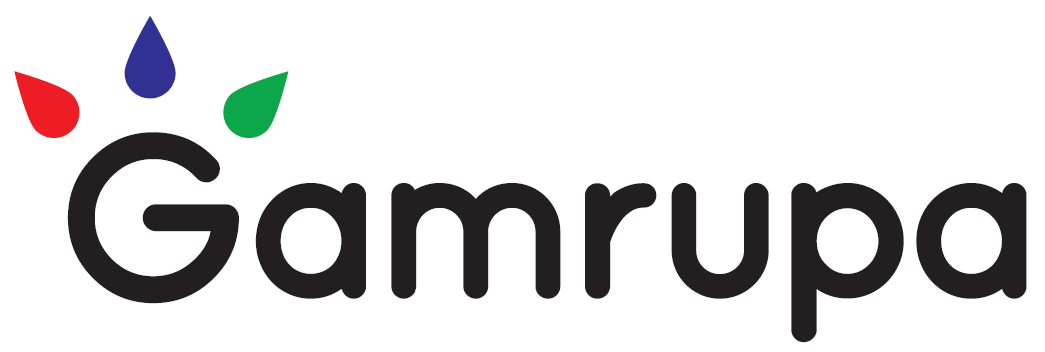 Voorwoord1. Organisatie Stichting Gamrupa Europe2. Activiteiten en projecten 20223. Een korte vooruitblik op 20234. Jaarrekening 2022VoorwoordEindelijk weer een jaar waarin we persoonlijk naar Gambia konden afreizen. Onze secretaris ging al in maart op pad en de voorzitter reisde in november eindelijk weer af. Wat was het goed en fijn om ons team in Gambia weer te zien, de lopende projecten te bezoeken en te zien hoe het er voor staat. Enigszins verdrietig stemde ons dat ook, want we zagen dat de pandemie, en de oorlog in Oekraïne, ook in Gambia zijn gevolgen heeft. De economische situatie is enorm verslechterd, en dat wordt gevoeld in het leven van alledag daar. In 2022 mochten we bevindingen van de studenten van het I-do project zien. Het is helaas niet geworden wat we ervan gehoopt en verwacht hadden. Gaandeweg hun onderzoek is de focus van de organisatiestructuur en samenwerkingsafspraken verlegd naar het verbeteren van de website. De studenten hebben een opzet gemaakt voor een vernieuwde website. Een mooi begin, waar we de tweede helft van het jaar zelf op hebben voortgeborduurd. We merken dat we aan de grens van onze mogelijkheden zitten. De tips en adviezen vanuit het project waren nuttig, maar voldeden uiteindelijk onvoldoende. Hopelijk lukt het, het komende jaar, om meer handen en voeten te geven aan het verder verbeteren en bijhouden van onze website en andere social media. Hiervoor zijn wel extra kennis en vrijwilligers nodig. Het afgelopen jaar is er veel aandacht uitgegaan naar het plastic recycling project. De bedoeling van dit project is dat van het zwerf-afvalplastic, op een zeer duurzame en milieu vriendelijke manier, mooie, goed bruikbare artikelen worden gemaakt. Een geweldig project, waarmee we niet alleen een bijdrage gaan leveren aan bewustwording, maar ook aan werkgelegenheid en het milieu in Sifoe en omstreken. We werken hier al jaren aan, zowel in Europa, (mbv de studenten van de universiteit in Leuven en Humasol, die hen begeleid) als in Gambia, waar ze de werkplaats bouwen en werken aan bewustzijn van de lokale bevolking. In 2022 zouden we eindelijk operationeel worden, na drie corona-jaren. Wat was het een domper, toen in maart 2022 bleek dat de studenten van de universiteit in Leuven, onvoldoende kennis en kunde hadden om dit prachtige project vorm te geven. Hier moesten we even van bijkomen, en ons gaan bezinnen of, en zo ja, hoe dan wel verder.  Dat we het project wilden voortzetten was snel duidelijk. De sponsor, de AFAS foundation, gaf ons ruimte om met een hernieuwd plan (lees- kundige betrouwbare samenwerkingspartners) te komen. En dat lukte! We haalden de machines terug naar Nederland, ze werden nagekeken en gereviseerd. Eén onderdeel zal opnieuw gemaakt moeten worden. De veiligheidsaspecten zijn opnieuw bekeken en moeten ook worden aangepast. Gambia kent geen Arbowetgeving, maar veilig moet het wel zijn. Kortom, wat een tegenvaller leek, bleek een zegen. Het plan is er beter op geworden, en nu koersen we op het operationeel zijn in 2023. Naast deze zaken, hebben we het afgelopen jaar ook weer op markten kunnen staan en andere fondsenwervende activiteiten kunnen doen. Een uitdaging ligt er voor het komende jaar om alle lopende projecten voort te zetten, aandacht te hebben voor onderhoud en sustainability op alle vlakken, en dit afgezet tegen de oplopende prijzen, inclusief de enorme kosten die de banken tegenwoordig vragen voor overboeking.  Genoeg te doen dus voor het komende jaar! En net als altijd, zetten we in 2023 de schouders er weer flink onder en gaan we op zoek naar kennis en middelen om ons werk in Gambia voort te zetten. Wij zijn er klaar voor! Jaarverslag1.1 InleidingSinds 2002 werkt de kern van het bestuur van Stichting Gamrupa Europe vanuit Sifoe; destijds een dorp zonder elektriciteit en met slechts provisorische watervoorzieningen op het platteland van Gambia (West-Afrika). Ellen Meulenveld en haar moeder Hinke de Klerck ondersteunden, in nauwe samenwerking met dorpelingen, de ontwikkeling van kleinschalige vee- en tuinprojecten en een water-verdeelsysteem (in de schooltuin). Tot 2007 werden deze projecten uitgevoerd door een ongeregistreerde werkgroep in Nederland en een groep toegewijde inwoners van Sifoe.De projecten groeiden groter en de focus breidde zich uit naar het verbeteren van onderwijs en medische zorg in de regio. Deze ontwikkelingen leidden tot de officiële registratie van de NGO GamRuPA (Rural Poor Association (The Gambia)) in Gambia (2007) en de Stichting Gamrupa Europe in Nederland (2008). Het bestuur bestaat op dat moment uit de mensen die tot dan toe alle projecten hebben gecoördineerd. Sinds de officiële registratie van beide stichtingen zijn er verschillende projecten opgezet en uitgevoerd, die blijk geven van een intensieve samenwerking tussen de lokale bevolking en de Stichting in Nederland. Ook lokale scholen, de ziekenhuispost, overheidsinstanties en andere relevante partijen in Gambia werken mee aan onze projecten.1.2 Visie, missie en werkwijzeStichting Gamrupa Europe werkt vanuit de visie de ontwikkeling en het welzijn van de plattelandsbewoners van diverse regio’s in Gambia te bevorderen. Op basis van deze visie ondersteunt en begeleidt de Stichting kleine ontwikkelingsprojecten in Gambia om vooruitgang te realiseren. De plattelandsbewoners geven aan welke problemen er zijn binnen de gemeenschap en leveren hierbij de ideeën om het op te kunnen lossen. Voor het uitvoeren van deze projecten leveren zij de arbeidskrachten en Stichting Gamrupa Europe biedt de professionele begeleiding en kennis vanuit Nederland. Oftewel: “Wij ontwikkelen geen mensen! Wij helpen mensen zichzelf te ontwikkelen.”Deze samenwerking leidt tot mooie resultaten voor de ontwikkeling van Gambia.1.3 Organisatie Gamrupa EuropeHet bestuur van Gamrupa Europe bestaat uit de volgende leden:Ellen Meulenveld  	- VoorzitterAnita Kroeze		- Secretaris	Marcel Simons	- PenningmeesterNaast de stichting Gamrupa in Nederland is er ook de Vzw Gamrupa in België. In de praktijk functioneert het  bestuur van Vzw Gamrupa Europe - Belgium en Nederland als één team. Het bestuur in België bestaat uit Marcel Simons (voorzitter), Christian Jorgensen.Sinds de pandemie, hebben we de gewoonte ontwikkeld om online te vergaderen. Meestal om de 6 weken, maar tussendoor wordt er ook telefonisch en per mail overlegd i.v.m. zaken die op korte termijn actie nodig hebben. 2. Activiteiten en projecten 2022  Net als vorig jaar heeft Gamrupa het afgelopen jaar online vergaderd. Er werd zes keer vergaderd, waarbij ook Martine Stoppelenburg, onze adviseur van Bureau BIS aansloot.Dit zijn de gezamenlijke vergaderingen van Gamrupa Europe en Gamrupa Belgium.Tussen de reguliere vergaderingen is er regelmatig contact over de lopende projecten. De ontwikkelingen rondom het recycling project hebben onze fysieke aandacht gevraagd. We zijn diverse malen op locatie geweest, eerst in Antwerpen later in Malden en Zwolle, om het project te volgen, afspraken te maken met de nieuwe samenwerkingspartners en de machines te bekijken. Vier keer is er een nieuwsbrief uitgebracht, waarin we onze donateurs, vrijwilligers en geïnteresseerden hebben bijgepraat over de situatie in Gambia en over de activiteiten die we zowel hier in Europa als in Gambia ondernamen. We hebben aan onze naamsbekendheid gewerkt, door actief de media op te zoeken bij projecten. Ook zijn er diverse fondsen aangeschreven voor onze projecten. De voorzitter en de secretaris bezoeken de bijeenkomsten van de Verenigde Stichtingen Gambia en wonen informatiebijeenkomsten bij van de Wilde Ganzen. De werkzaamheden van de verschillende vrijwilligers gaan ook in andere vormen door. Zijkwamen op verschillende plekken bij elkaar om plannen te maken om activiteiten, na de lockdowns van de afgelopen jaren, weer nieuw leven in te blazen. Zo hebben we op diverse markten gestaan en is er weer een kniepertjes-actie georganiseerd. Ook blijven de breidames, en de kledingsorteerders actief. Kleding wordt nagekeken, gesorteerd en ingepakt in bananendozen. Kleding die o.a. gekregen is van de kleding winkel Bristol, de scholen, sportverenigingen en de kerk in Laren en veel, heel veel gulle particuliere gevers. Net als afgelopen jaar hebben we het hele jaar door bij Plus-Beuzel in Laren, de mogelijkheid gekregen om plastic flessen te verzamelen, ten behoeve van ons schoolfonds. In samenwerking met de Rotary Barchem is er een jeugdevenement georganiseerd, waarvan de opbrengsten voor Gamrupa zijn. Tot slot is er gewerkt aan een nieuwe, overzichtelijke website, die meer aan de eisen van de huidige tijd tegemoet komt. Instagram en Facebook zijn bijgehouden. Korte terugblik op de activiteiten 2022Maart:	Anita reist af naar Gambia en bezoekt de projecten daar	Bestuur reist af naar België en bezoekt de machines en gaat in overleg met de samenwerkingspartners. Besloten wordt de samenwerking te beëindigen. 	De komende maanden zijn we druk doende op zoek naar nieuwe samenwerkingspartner, passen we onze plannen voor zover nodig aan. Mei: 	Deelname aan Goedgemutst. Juni: 		Voorbereiden Sup Cup evenement. Juli	Sup Cup evenement in samenwerking met Rotary	Augustus	De Gambianen starten met alle voorbereidingen om schooluniformen te maken, zodat de kinderen uit het schoolfonds en andere kinderen uit het dorp het nieuwe schooljaar naar school kunnen. Meer dan 50 uniformen zullen door het naaiatelier van het educatiecentrum gemaakt worden, zodat ook de allerarmste kinderen van Sifoe dit schooljaar naar school kunnen. September	Verhuizing van de machines vanuit België naar Nederland. Afspraken worden gemaakt met Stichting Mbenyokono en met Peter-Bas Schelling inzake het recycling project.  Oktober	 Overleg in Zwolle met Peter-Bas Schelling over herstel en aanpassing machinesNovember 	Bespreking Mamadou en Pieter in Malden over voortgang bouw in Sifoe. Ellen reist af naar Gambia om de voortgang van de projecten te bekijken en besprekingen te voeren met het bestuur van GamRuPA The Gambia.December	Kniepertjes actie voor het schoolfonds. U ziet het: er is verbonden, er is samengewerkt, en er is verschil gemaakt. Met dank aan iedereen die hieraan heeft bijgedragen, zoals:  Privé personen met grote en kleine bedragen - LouKa - Gemeente Kampenhout - Protestantse gemeenten Lochem, Laren, Harfsen - Plus Beuzel - Welkoop Laren gld - Rotary Barchem - 11.11.11 – AFAS Foundation – Ondernemers vereniging Boxmeer e.o.3. Een korte vooruitblik op 2023Ook in 2023 gaan we creatief blijven zoeken naar mogelijkheden om de bestaande activiteiten (zoals de schoolgelden, medische post, educatiegelden)  te kunnen stabiliseren en voort te zetten. We gaan op zoek naar meerdere vrijwilligers, om onder andere de website en de social media in de toekomst goed en regelmatig bij te houden. We zullen, om de naamsbekendheid nog verder te vergroten, actief de media opzoeken. Onze donateurs en geïnteresseerden blijven we betrokken houden middels de nieuwsbrief. We zullen ook op zoek moeten naar middelen om de gestegen algemene kosten te kunnen blijven financieren. De gestegen bankkosten, zowel in Nederland als in Gambia vragen om herbezinning. We gaan onderzoeken of we op goedkopere wijze onze geldstromen kunnen regelen. Natuurlijk gaan we ook weer voorlichting gaan geven op markten en evenementen.  We willen Net als in 2022 focussen we ons in 2023, op het stabiliseren van de lopende, structurele projecten (het schoolfonds, het educatiecentrum, de medische post) ten behoeve van ontwikkeling en vormgeven van het recycling-project. We hopen uiteraard weer persoonlijk Gambia af te reizen om met eigen ogen de ontwikkelingen in de bestaande projecten te kunnen zien, de boeken te controleren, en inzicht geven over de voortgang van de bestaande en aankomende projecten. Kortom, werk genoeg! We hopen op net zoveel positieve energie en helpende handen als het afgelopen jaar! 4. Jaarrekening 2022BalansResultatenrekening; zie bijlage1-1-202231-12-2022Regio bank482.631905.46Regio spaarbank7214.806179.51Kas25.0090.00Totaal7722.438174.97Verschil452.54